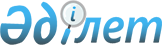 О внесении изменений в постановление акимата Айтекебийского района от 25 мая 2017 года № 97 "Об установлении квоты рабочих мест для инвалидов по Айтекебийскому району"
					
			Утративший силу
			
			
		
					Постановление акимата Айтекебийского района Актюбинской области от 21 декабря 2017 года № 246. Зарегистрировано Департаментом юстиции Актюбинской области 8 января 2018 года № 5817. Утратило силу постановлением акимата Айтекебийского района Актюбинской области от 20 января 2021 года № 06
      Сноска. Утратило силу постановлением акимата Айтекебийского района Актюбинской области от 20.01.2021 № 06 (вводится в действие с 01.01.2021).
      В соответствии со статьей 31 Закона Республики Казахстан от 23 января 2001 года "О местном государственном управлении и самоуправлении в Республике Казахстан", статьями 9, 27 Закона Республики Казахстан от 6 апреля 2016 года "О занятости населения" и приказа Министра здравоохранения и социального развития Республики Казахстан от 13 июня 2016 года "Об утверждении Правил квотирования рабочих мест для инвалидов" зарегистрированного в Реестре государственной регистрации нормативных правовых актов № 14010, акимат Айтекебийского района ПОСТАНОВЛЯЕТ: 
      1. Внести в постановление акимата Айтекебийского района от 25 мая 2017 года № 97 "Об установлении квоты рабочих мест для инвалидов по Айтекебийскому району" (зарегистрированное в реестре государственной регистрации нормативных правовых актов за № 5531, опубликованное 22 июня 2017 года в эталонном контрольном банке нормативных правовых актов Республики Казахстан в электронном виде) следующие изменения:
      в пункте 1 постановления на русском языке:
      в абзаце втором слово "рабочих" заменить словом "работников";
      в абзаце третьем слова "рабочих мест" заменить словом "работников". 
      2. Государственному учреждению "Айтекебийский районный отдел занятости и социальных программ" в установленном законодательством порядке обеспечить:
      1) государственную регистрацию настоящего постановления в Департаменте юстиции Актюбинской области;
      2) направление настоящего постановления на официальное опубликование в Эталонном контрольном банке нормативных правовых актов Республики Казахстан;
      3) размещение настоящего постановления на интернет-ресурсе акимата Айтекебийского района.
      3. Контроль за исполнением настоящего постановления возложить на заместителя акима района Мулькаева Б.
      4. Настоящее постановление вводится в действие по истечении десяти календарных дней после дня его первого официального опубликования.
					© 2012. РГП на ПХВ «Институт законодательства и правовой информации Республики Казахстан» Министерства юстиции Республики Казахстан
				
      Аким района

М.Ибрашов
